Key Learning- Invasion GamesUKS2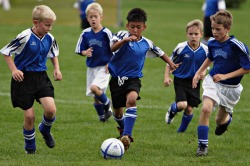 Key VocabularyChildren should remember key vocabulary from previous key stages.